Buzzin’ Card!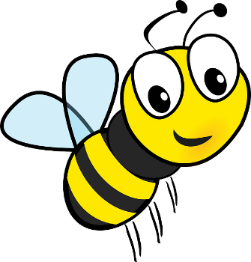 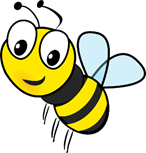 Bramble Elementary School      Name:_________________________		Teacher:_________________		Date:____________	M     T     W     Th     F   Goal Met?	Yes	Not today						Total points for today: ________ out of ________ =________%Bramble Elementary School      Name:_________________________			Date:____________	Way to Be: _________________________________________________________________________________________________________________________________________________________________________________________________________________________________Parent Signature: ____________________________________________________Daily Progress Report (DPR) Bramble Elementary SchoolStudent Name: ______________________________________________		Date: ______________				 3 = Excellent       2 = Good        1 = NoToday’s Goal:	50%	55%	60%	65%	70%	75%	80%	85%Today’s Points: _________	Points Possible: _________	Today’s Percent: _________%	I’m proud of you today because:Parent/Guardian Signature __________________________________________________H.U.G. Progress Report(Hello, Update, Goodbye)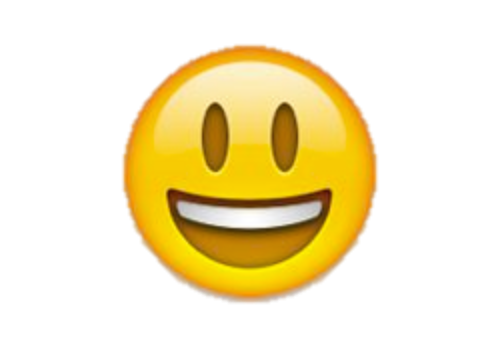 Name: ________________________				= 2 points			Points Received: _________________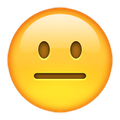 Date: _________________________				= 1 point			Points Possible: __________________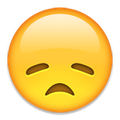 Goal: _________________________				= 0 points			Daily Goal Reached? 	Yes	NoComments: Parent Signature: __________________________________________________Checked In:          Yes              NoChecked Out:          Yes              NoGoal:  60%       65%       70%       75%       80%       85%       90%2= Minimal Reminders1= Needed Multiple Reminders0= Did not respond to multiple remindersTarget BehaviorsBe SafeBe RespectfulBe ResponsibleTotalTargeted reading 8:30-9:302           1           02           1           02           1           0Core literacy 9:30-10:152           1           02           1           02           1           0Writing 10:15-11:002           1           02           1           02           1           0Core math 11:35-12:452           1           02           1           02           1           0Sci/SS/Mus/Lib/PE 12:45-1:152           1           02           1           02           1           0Workshop 1:30-2:152           1           02           1           02           1           0Sci/SS/Mus/Lib/PE 2:15-2:452           1           02           1           02           1           02= Wow!1 = OK0 = Tough timeGOALSGOALS8:15 - RecessRecess - LunchLunch - RecessRecess – 2:50Be SafeWalk in buildingKeep hands and feet to self0     1     2 0     1     2 0     1     2 0     1     2 Be RespectfulFollow directionsUse kind words and actions0     1     20     1     20     1     20     1     2Be ResponsibleTake care of myself and my belongingsBe in the right place and be ready0     1     20     1     20     1     20     1     2Teacher Initials ________Teacher Initials ________Total Points = ______ Points Possible = ______Total Points = ______ Points Possible = ______Today ______%                                  Goal ______ %Today ______%                                  Goal ______ %Today ______%                                  Goal ______ %Today ______%                                  Goal ______ %Be SafeKeep hands & feet to selfBe RespectfulFollow directionsBe ResponsibleUse materials appropriatelyTeacher InitialsSuccess Notes8:30 to Morning Break3    2     13    2     13    2     1Morning Break to Lunch3    2     13    2     13    2     1Lunch to Afternoon Break3    2     13    2     13    2     1Afternoon Break to Dismissal3    2     13    2     13    2     1GoalsMorningPE/MusicReadingMathAfternoon/Res. Be Safe (Keep hands, feet, and objects to self)Be Kind (Use kind words and actions)Be Responsible (Be on task/follow directions)